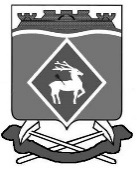 РОССИЙСКАЯ  ФЕДЕРАЦИЯРОСТОВСКАЯ ОБЛАСТЬМУНИЦИПАЛЬНОЕ ОБРАЗОВАНИЕ «БЕЛОКАЛИТВИНСКИЙ РАЙОН»АДМИНИСТРАЦИЯ БЕЛОКАЛИТВИНСКОГО РАЙОНА РАСПОРЯЖЕНИЕ14.06.2019			                        № 82                            г.  Белая КалитваО внесении изменений в распоряжение Администрации Белокалитвинского района от 28.09.2018 № 120В целях исполнения подпункта 2.1.1.5 пункта 2 Соглашения между Министерством финансов Ростовской области и Администрацией Белокалитвинского района о предоставлении дотации на выравнивание бюджетной обеспеченности муниципальных районов (городских округов) из областного бюджета бюджету Белокалитвинского района от 26.04.2019 № 4д:1. Внести в распоряжение Администрации Белокалитвинского района                             от 28.09.2018 № 120 «Об утверждении Плана мероприятий по росту доходного потенциала Белокалитвинского района, оптимизации расходов бюджета Белокалитвинского района и сокращению муниципального долга Белокалитвинского района до 2020 года» изменения согласно приложению.2. Рекомендовать органам местного самоуправления поселений внести аналогичные изменения в планы мероприятий по росту доходного потенциала, оптимизации расходов и совершенствованию долговой политики поселений.3. Настоящее распоряжение вступает в силу со дня его официального опубликования. 4. Контроль за исполнением настоящего распоряжения возложить на первого заместителя главы Администрации Белокалитвинского района, заместителей главы Администрации Белокалитвинского района, руководителей исполнительно - распорядительных органов местного самоуправления Белокалитвинского района в пределах предоставленных полномочий по курируемым направлениям.Глава Администрации  района					О.А. МельниковаВерно:Управляющий   делами								Л.Г. ВасиленкоПриложениек распоряжению Администрации Белокалитвинского района от __14.06.2019  № 82ИЗМЕНЕНИЯ,вносимые в распоряжение Администрации Белокалитвинского района от 28.09.2018 № 120 «Об утверждении Плана мероприятий по росту доходного потенциала Белокалитвинского района, оптимизации расходов бюджета Белокалитвинского района и сокращению муниципального долга Белокалитвинского района до 2020 года»1. Наименование изложить в редакции:«Об утверждении Плана мероприятий по росту доходного потенциала Белокалитвинского района, оптимизации расходов бюджета Белокалитвинского района и сокращению муниципального долга Белокалитвинского района до 2024 года».2. В преамбуле слова «от 07.06.2017 № 4д» заменить словами «от 26.04.2019 № 4д».3. В пункте 1 слова «до 2020 года» заменить словами «до 2024 года».4. В пункте 2 слова «с 2018 года» исключить.5. В пункте 3 слова «на 2018 – 2020 годы» исключить.6. Дополнить пунктом 31 следующего содержания:«31. Установить запрет на создание муниципальных учреждений Белокалитвинского района и на изменение структуры муниципальных учреждений Белокалитвинского района, приводящие к увеличению штатной численности и бюджетных ассигнований, за исключением случаев, когда создание муниципальных учреждений Белокалитвинского района или изменение структуры муниципальных учреждений Белокалитвинского района, приводящие к увеличению штатной численности и бюджетных ассигнований, обусловлено изменениями областного законодательства или необходимостью оптимизации расходов бюджета Белокалитвинского района».7. Дополнить пунктом 32 следующего содержания:«32. Органам местного самоуправления Белокалитвинского района принять правовые акты, устанавливающие персональную ответственность руководителей и должностных лиц органов местного самоуправления Белокалитвинского района за полное и своевременное исполнение Плана мероприятий по росту доходного потенциала Белокалитвинского района, оптимизации расходов бюджета Белокалитвинского района и сокращению муниципального долга Белокалитвинского района до 2024 года».8. В пункте 6:в подпункте 6.1 слова «до 2020 года» заменить словами «до 2024 года»;в подпункте 6.2 слова «до 25 декабря 2018 года» заменить словами «до 1 октября 2019 года», слова «до 2020 года» заменить словами «до 2024 года».9. Приложения № 1 – 3 изложить в редакции:Приложение № 1к распоряжению Администрации Белокалитвинского района от 28.09.2018 № 120ПЛАНмероприятий по росту доходного потенциала Белокалитвинского района, оптимизации расходов бюджета Белокалитвинского района и сокращению муниципального долга Белокалитвинского районадо 2024 годаПримечание.Список используемых сокращений:Х – данные ячейки не заполняются.* Финансовая оценка (бюджетный эффект) рассчитывается:по I разделу – как планируемое увеличение поступлений в бюджет Белокалитвинского района в соответствующем году по итогам проведения мероприятия;по II разделу – как планируемая оптимизация расходов бюджета Белокалитвинского района в соответствующем году по итогам проведения мероприятия; по III разделу – как планируемая оптимизация средств бюджета Белокалитвинского района в соответствующем году по итогам проведения мероприятия. ** Запланировать финансовую оценку (бюджетный эффект) не представляется возможным. Финансовая оценка (бюджетный эффект) будет определена по итогам проведения мероприятия и отражена в отчете. Управляющий делами													Л.Г. ВасиленкоПриложение № 2к распоряжению Администрации Белокалитвинского района от 28.09.2018 № 120ОТЧЕТпо Плану мероприятий по росту доходного потенциала Белокалитвинского района, оптимизации расходов бюджета Белокалитвинского района и сокращению муниципального долга Белокалитвинского района до 2024 года* Заполняется в соответствии с приложением № 1.** Указываются правовые, финансовые, организационные и иные инструменты, используемые для эффективного выполнения мероприятия.*** Заполняется в случае неисполнения плановых значений финансовой оценки (бюджетного эффекта).Управляющий делами													Л.Г. ВасиленкоПриложение № 3к распоряжению Администрации Белокалитвинского района от 28.09.2018 № 120ИНФОРМАЦИЯо реализации Плана мероприятий по росту доходного потенциала Белокалитвинского района, оптимизации расходов бюджета Белокалитвинского района и сокращению муниципального долга Белокалитвинского района до 2024 года* Заполняется в соответствии с приложением № 1.Управляющий делами													          Л.Г. Василенко№п/пНаименование мероприятияОтветственный исполнительСрок исполненияФинансовая оценка (бюджетный эффект) (тыс. рублей) *Финансовая оценка (бюджетный эффект) (тыс. рублей) *Финансовая оценка (бюджетный эффект) (тыс. рублей) *Финансовая оценка (бюджетный эффект) (тыс. рублей) *Финансовая оценка (бюджетный эффект) (тыс. рублей) *Финансовая оценка (бюджетный эффект) (тыс. рублей) *№п/пНаименование мероприятияОтветственный исполнительСрок исполнения2019 год2020 год2021 год2022 год2023 год2024 год12345678910I. Направления по росту доходов консолидированного бюджета Белокалитвинского районаI. Направления по росту доходов консолидированного бюджета Белокалитвинского районаI. Направления по росту доходов консолидированного бюджета Белокалитвинского районаI. Направления по росту доходов консолидированного бюджета Белокалитвинского районаI. Направления по росту доходов консолидированного бюджета Белокалитвинского районаI. Направления по росту доходов консолидированного бюджета Белокалитвинского районаI. Направления по росту доходов консолидированного бюджета Белокалитвинского районаI. Направления по росту доходов консолидированного бюджета Белокалитвинского районаI. Направления по росту доходов консолидированного бюджета Белокалитвинского районаI. Направления по росту доходов консолидированного бюджета Белокалитвинского районаВсего по разделу I3 442 794,94 028 983,84 336 686,44 619 064,04 699 155,04 919 910,01.Создание условий для развития налоговой базы и стимулирования инвестиционной активностиСоздание условий для развития налоговой базы и стимулирования инвестиционной активностиСоздание условий для развития налоговой базы и стимулирования инвестиционной активностиСоздание условий для развития налоговой базы и стимулирования инвестиционной активностиСоздание условий для развития налоговой базы и стимулирования инвестиционной активностиСоздание условий для развития налоговой базы и стимулирования инвестиционной активностиСоздание условий для развития налоговой базы и стимулирования инвестиционной активностиСоздание условий для развития налоговой базы и стимулирования инвестиционной активностиСоздание условий для развития налоговой базы и стимулирования инвестиционной активности1.1.Привлечение инвестиций 
в экономику Белокалитвинского районаОтдел экономики, малого бизнеса и местного самоуправления администрации Белокалитвинского районаежегодно3 441 100,04 027 300,04 335 180,04 617 900,04 697 950,04 918 750,02.Мероприятия по расширению налогооблагаемой базы консолидированного бюджета Белокалитвинского районаМероприятия по расширению налогооблагаемой базы консолидированного бюджета Белокалитвинского районаМероприятия по расширению налогооблагаемой базы консолидированного бюджета Белокалитвинского районаМероприятия по расширению налогооблагаемой базы консолидированного бюджета Белокалитвинского районаМероприятия по расширению налогооблагаемой базы консолидированного бюджета Белокалитвинского районаМероприятия по расширению налогооблагаемой базы консолидированного бюджета Белокалитвинского районаМероприятия по расширению налогооблагаемой базы консолидированного бюджета Белокалитвинского районаМероприятия по расширению налогооблагаемой базы консолидированного бюджета Белокалитвинского районаМероприятия по расширению налогооблагаемой базы консолидированного бюджета Белокалитвинского района2.1.Пересмотр установленных коэффициентов К2 по единому налогу на вмененный доходОтдел экономики, малого бизнеса и местного самоуправления администрации Белокалитвинского района2019 год****ХХХХ2.2.Проведение мероприятий 
по сокращению неформальной занятости 
и легализации трудовых отношений, ведение индивидуального учета закрепляемости на рабочих местах лиц, заключивших трудовые договоры в результате реализации данных мерОтдел экономики, малого бизнеса и местного самоуправления администрации Белокалитвинского районаежегодно************2.3.Проведение инвентаризации имущества, находящегося в собственности муниципального образования «Белокалитвинский район»:- систематизация сведений о наличии имущества, находящегося в собственности муниципального образования «Белокалитвинский район» и его использовании; - выявление неиспользованного имущества, установление направления эффективного его использованияКомитет по управлению имуществом Администрации Белокалитвинского районаежегодно60,062,063,064,065,060,02.4.Реализация в полном объеме прогнозного (утвержденного) плана приватизации муниципального имуществаКомитет по управлению имуществом Администрации Белокалитвинского районапостоянно534,9521,8343,40,00,00,02.5.Актуализация налогооблагаемой базы, 
в том числевовлечение в налоговый оборот объектов недвижимости, включая земельные участкиКомитет по управлению имуществом Администрации Белокалитвинского районаежегодно************2.6.Повышение доходов 
от муниципальных унитарных предприятийКомитет по управлению имуществом Администрации Белокалитвинского районаежегодно****ХХХХ3.Повышение собираемости налогов и сокращение задолженностиПовышение собираемости налогов и сокращение задолженностиПовышение собираемости налогов и сокращение задолженностиПовышение собираемости налогов и сокращение задолженностиПовышение собираемости налогов и сокращение задолженностиПовышение собираемости налогов и сокращение задолженностиПовышение собираемости налогов и сокращение задолженностиПовышение собираемости налогов и сокращение задолженностиПовышение собираемости налогов и сокращение задолженности3.1.Проведение комплекса мер принудительного взыскания задолженности в соответствии с Налоговым кодексом Российской ФедерацииМИФН №22Федеральной налоговой службы
по Ростовской области(по согласованию)ежегодно************3.2.Снижение задолженности 
по налоговым и неналоговым доходам за счет повышения эффективности работы Координационного совета Отдел экономики, малого бизнеса и местного самоуправления администрации Белокалитвинского районаежегодно************3.3.Проведение работы по зачислению в областной бюджет невыясненных поступлений по состоянию на 1 января 2016 г., по которым не осуществлены возвраты, зачеты, уточненияФинансовое управление Администрации Белокалитвинского района; органы исполнительной власти Белокалитвинского района2019 год**ХХХХХ3.4.Проведение работы по контролю за своевременностью перечисления  средств от аренды муниципального имущества, земельных участков, ликвидация задолженности (в том числе по арендной плате за земельные участки, государственная собственность на которые не разграничена), проведение претензионно-исковой работыКомитет по управлению имуществом Администрации Белокалитвинского районапостоянно1100,01100,01100,01100,01100,01100,0II. Направления по оптимизации расходов бюджета Белокалитвинского районаII. Направления по оптимизации расходов бюджета Белокалитвинского районаII. Направления по оптимизации расходов бюджета Белокалитвинского районаII. Направления по оптимизации расходов бюджета Белокалитвинского районаII. Направления по оптимизации расходов бюджета Белокалитвинского районаII. Направления по оптимизации расходов бюджета Белокалитвинского районаII. Направления по оптимизации расходов бюджета Белокалитвинского районаII. Направления по оптимизации расходов бюджета Белокалитвинского районаII. Направления по оптимизации расходов бюджета Белокалитвинского районаII. Направления по оптимизации расходов бюджета Белокалитвинского районаВсего по разделу II302,7881,7931,7453,1503,1703,21.Оптимизация расходов на муниципальное управлениеОптимизация расходов на муниципальное управлениеОптимизация расходов на муниципальное управлениеОптимизация расходов на муниципальное управлениеОптимизация расходов на муниципальное управлениеОптимизация расходов на муниципальное управлениеОптимизация расходов на муниципальное управлениеОптимизация расходов на муниципальное управлениеОптимизация расходов на муниципальное управление1.1.Проведение мониторинга качества финансового менеджмента, осуществляемого главными распорядителями средств бюджета Белокалитвинского районаФинансовое управление Администрации Белокалитвинского районаежегодноХХХХХХ1.2.Выявление и ликвидация избыточных (дублирующих) функций органов местного самоуправления Белокалитвинского района, включая реорганизацию 
(где это необходимо) системы органов местного самоуправления Белокалитвинского районаПервый заместитель главы Администрации Белокалитвинского района Д.Ю. УстименкоУправляющий делами Администрации Белокалитвинского района                 Л.Г. Василенкопостоянно************1.3.Рассмотрение возможности укрупнения поселений, входящих в состав Белокалитвинского района, 
с целью оптимизации численности исполнительно-распорядительных органов поселенийПервый заместитель главы Администрации Белокалитвинского района Д.Ю. УстименкоУправляющий делами Администрации Белокалитвинского района                 Л.Г. ВасиленкопостоянноХХХХХХ1.4.Оптимизация расходов на информационное освещение деятельности органов местного самоуправления Белокалитвинского района Управляющий делами Администрации Белокалитвинского района                 Л.Г. Василенко2021 – 
2024 годы––********1.5.Анализ и возможная передача специализированным учреждениям функций органов местного самоуправления по обслуживанию зданий и сооруженийУправляющий делами Администрации Белокалитвинского района                 Л.Г. Василенко2020 – 
2024 годы–**********1.6.Инвентаризация расходных обязательств Белокалитвинского района с целью установления расходных обязательств, не связанных 
с решением вопросов, отнесенных Конституцией Российской Федерации, федеральными и областными законами 
к полномочиям органов местного самоуправления муниципальных образований Российской Федерации главные распорядители средств бюджета Белокалитвинского районапостоянноХХХХХХ1.7.Подготовка проектов муниципальных правовых актов Белокалитвинского района об отмене расходных обязательств, не связанных с решением вопросов, отнесенных Конституцией Российской Федерации, федеральными и областными законами 
к полномочиям органов местного самоуправления муниципальных образований Российской Федерацииглавные распорядители средств бюджета Белокалитвинского районапри необходимостиХХХХХХ2.Оптимизация расходов на содержание бюджетной сети, а также численности работников бюджетной сферыОптимизация расходов на содержание бюджетной сети, а также численности работников бюджетной сферыОптимизация расходов на содержание бюджетной сети, а также численности работников бюджетной сферыОптимизация расходов на содержание бюджетной сети, а также численности работников бюджетной сферыОптимизация расходов на содержание бюджетной сети, а также численности работников бюджетной сферыОптимизация расходов на содержание бюджетной сети, а также численности работников бюджетной сферыОптимизация расходов на содержание бюджетной сети, а также численности работников бюджетной сферыОптимизация расходов на содержание бюджетной сети, а также численности работников бюджетной сферыОптимизация расходов на содержание бюджетной сети, а также численности работников бюджетной сферы2.1.Сокращение бюджетных расходов за счет направления на финансирование уставной деятельности доходов 
от предпринимательской 
и иной приносящей доход деятельности муниципальных бюджетных и автономных учрежденийАдминистрация Белокалитвинского района (по отрасли здравоохранение)ежегодно100,0150,0200,0250,0300,0500,02.1.Сокращение бюджетных расходов за счет направления на финансирование уставной деятельности доходов 
от предпринимательской 
и иной приносящей доход деятельности муниципальных бюджетных и автономных учрежденийотдел образования Администрации Белокалитвинского районаежегодно102,7102,7102,7102,7102,7102,72.1.Сокращение бюджетных расходов за счет направления на финансирование уставной деятельности доходов 
от предпринимательской 
и иной приносящей доход деятельности муниципальных бюджетных и автономных учрежденийотдел культуры Администрации Белокалитвинского районаежегодно100,0100,0100,0100,0100,0100,02.1.Сокращение бюджетных расходов за счет направления на финансирование уставной деятельности доходов 
от предпринимательской 
и иной приносящей доход деятельности муниципальных бюджетных и автономных учрежденийуправление социальной защиты населения Администрации Белокалитвинского районаежегодно-0,30,30,40,40,52.2.Анализ штатных расписаний муниципальных учреждений Белокалитвинского района, в том числе принятие мер по сокращению штатной численности Администрация Белокалитвинского района (по МКУ БК «УГО и ЧС»)ежегодно–**********2.2.Анализ штатных расписаний муниципальных учреждений Белокалитвинского района, в том числе принятие мер по сокращению штатной численности отдел образования Администрации Белокалитвинского районаежегодно–**********2.2.Анализ штатных расписаний муниципальных учреждений Белокалитвинского района, в том числе принятие мер по сокращению штатной численности отдел культуры Администрации Белокалитвинского районаежегодно–**********2.3.Согласование с финансовым управлением Администрации Белокалитвинского района штатных расписаний муниципальных учреждений Белокалитвинского района Главные распорядители средств бюджета Белокалитвинского районаежегодноХХХХХХ2.4.Анализ эффективности использования имущества, находящегося в собственности Белокалитвинского района, в рамках установленных полномочийкомитет по управлению имуществом Администрации Белокалитвинского районаежегодно-**********2.5.Проведение инвентаризации движимого и недвижимого имущества подведомственных учреждений с последующим исключением содержания имущества, не используемого учреждением для выполнения муниципального заданияАдминистрация Белокалитвинского района (по отрасли здравоохранение)ежегодно-**********2.5.Проведение инвентаризации движимого и недвижимого имущества подведомственных учреждений с последующим исключением содержания имущества, не используемого учреждением для выполнения муниципального заданияотдел образования Администрации Белокалитвинского районаежегодно-**********2.5.Проведение инвентаризации движимого и недвижимого имущества подведомственных учреждений с последующим исключением содержания имущества, не используемого учреждением для выполнения муниципального заданияотдел культуры Администрации Белокалитвинского районаежегодно-**********2.5.Проведение инвентаризации движимого и недвижимого имущества подведомственных учреждений с последующим исключением содержания имущества, не используемого учреждением для выполнения муниципального заданияуправление социальной защиты населенияежегодно-**********2.6.Реорганизация муниципальных учреждений Белокалитвинского района путем слияния, присоединения, изменения типа учреждений, а также ликвидация муниципальных учреждений Белокалитвинского районаОтдел образования Администрации Белокалитвинского района2020-2021 годы-528,7528,7---2.7.Сокращение численности обслуживающего персонала и непрофильных специалистов муниципальных учреждений (сторожа, повара, уборщики помещений, водители, завхозы, электрики, рабочие, слесаря, плотники и так далее) отдел образования Администрации Белокалитвинского района2020-2021 годы–****---2.7.Сокращение численности обслуживающего персонала и непрофильных специалистов муниципальных учреждений (сторожа, повара, уборщики помещений, водители, завхозы, электрики, рабочие, слесаря, плотники и так далее) отдел культуры Администрации Белокалитвинского района2020-2021 годы-****---2.8.Осуществление расчетов объемов потребности в средствах на предоставление бесплатного питания отдельным категориям обучающихся, исходя из фактической численности обучающихся учреждений и коэффициента посещаемости за отчетный годотдел образования Администрации Белокалитвинского районаежегодно************3.Совершенствование системы закупок для муниципальных нуждСовершенствование системы закупок для муниципальных нуждСовершенствование системы закупок для муниципальных нуждСовершенствование системы закупок для муниципальных нуждСовершенствование системы закупок для муниципальных нуждСовершенствование системы закупок для муниципальных нуждСовершенствование системы закупок для муниципальных нуждСовершенствование системы закупок для муниципальных нуждСовершенствование системы закупок для муниципальных нужд3.1.Использование главными распорядителями средств бюджета Белокалитвинского района
и их подведомственными учреждениями совместных конкурсов и аукционов на закупку идентичных товаров, работ, услуг в соответствии со статьей 25 Федерального закона от 05.04.2013 
№ 44-ФЗ «О контрактной системе в сфере закупок товаров, работ, услуг 
для обеспечения государственных и муниципальных нужд» 
в целях сокращения расходов на закупки для муниципальных нужд, 
а также ограничения доступа недобросовестных поставщиков к крупным лотам Главные распорядители средств бюджета Белокалитвинского районаежегодно************3.2.Использование возможностей регионального портала закупок малого объема для осуществления закупок малого объема в прозрачной и конкурентной среде, обеспечивающей возможность достижений экономии от таких закупокПервый заместитель главы Администрации Белокалитвинского района Д.Ю. Устименко,Главные распорядители средств бюджета Белокалитвинског района и их подведомственные учрежденияежегодно************3.3.Осуществление полномочий по контролю в сфере закупокФинансовое управление Администрации Белокалитвинского районаСектор финансового контроля Администрации Белокалитвинского районаСлужба муниципальных закупокежегодно************4.Оптимизация инвестиционных расходов, субсидий юридическим лицам и дебиторской задолженностиОптимизация инвестиционных расходов, субсидий юридическим лицам и дебиторской задолженностиОптимизация инвестиционных расходов, субсидий юридическим лицам и дебиторской задолженностиОптимизация инвестиционных расходов, субсидий юридическим лицам и дебиторской задолженностиОптимизация инвестиционных расходов, субсидий юридическим лицам и дебиторской задолженностиОптимизация инвестиционных расходов, субсидий юридическим лицам и дебиторской задолженностиОптимизация инвестиционных расходов, субсидий юридическим лицам и дебиторской задолженностиОптимизация инвестиционных расходов, субсидий юридическим лицам и дебиторской задолженностиОптимизация инвестиционных расходов, субсидий юридическим лицам и дебиторской задолженности4.1.Использование экономически эффективных проектов повторного использования, позволяющих сэкономить средства на разработку проектов Заместители главы Администрации Белокалитвинского района ежегодно-**********4.2.Изменение критерия отбора претендентов на получение субсидий из бюджета Белокалитвинского района в части условия достижения среднемесячной заработной платы работников получателей субсидии при формировании проекта решения 
о бюджете Белокалитвинского района
на очередной финансовый год и плановый период и внесении соответствующих изменений в постановления Администрации Белокалитвинского района, регламентирующие порядки предоставления из бюджета Белокалитвинского района субсидий юридическим лицам (за исключением муниципальных учреждений), индивидуальным предпринимателям, физическим лицам 
и некоммерческим организациям, 
не являющимся казенными учреждениямиПервый заместитель главы Администрации Белокалитвинского района; заместители главы Администрации Белокалитвинского районаначиная с решения о бюджете Белокалитвинского района на 2020 год и на плановый период 2021 и 2022 годовXXXXXX4.3. Анализ причин возникновения и принятие плана сокращения дебиторской задолженности Главные распорядители средств бюджета Белокалитвинского районаежегодноХХХХХХ4.4. Сокращение случаев авансирования капитальных расходов Главные распорядители средств бюджета Белокалит-винского районапостоянноХХХХХХ5.Система внутреннего муниципального финансового контроля, внутреннего финансового контроля и внутреннего финансового аудитаСистема внутреннего муниципального финансового контроля, внутреннего финансового контроля и внутреннего финансового аудитаСистема внутреннего муниципального финансового контроля, внутреннего финансового контроля и внутреннего финансового аудитаСистема внутреннего муниципального финансового контроля, внутреннего финансового контроля и внутреннего финансового аудитаСистема внутреннего муниципального финансового контроля, внутреннего финансового контроля и внутреннего финансового аудитаСистема внутреннего муниципального финансового контроля, внутреннего финансового контроля и внутреннего финансового аудитаСистема внутреннего муниципального финансового контроля, внутреннего финансового контроля и внутреннего финансового аудитаСистема внутреннего муниципального финансового контроля, внутреннего финансового контроля и внутреннего финансового аудитаСистема внутреннего муниципального финансового контроля, внутреннего финансового контроля и внутреннего финансового аудита5.1.Осуществление внутреннего муниципального  финансового контроля 
с целью своевременного выявления и пресечения нарушений в сфере бюджетного законодательства Российской Федерации и законодательства Российской Федерации о контрактной системе в сфере закупок, недопущение и пресечение их в дальнейшемФинансовое управление Администрации Белокалитвинского районаСектор финансового контроля Администрации Белокалитвинского районаСлужба муниципальных закупок Администрации Белокалитвинского районаежегодно************5.2.Повышение качества организации и осуществления главными распорядителями средств бюджета Белокалитвинского района внутреннего финансового контроля и внутреннего финансового аудита с целью повышения экономности 
и результативности использования бюджетных средствГлавные распорядители средств бюджета Белокалитвинского районапостоянно************5.3.Осуществление главными распорядителями средств бюджета Белокалитвинского района внутреннего финансового контроля в соответствии 
с Методическими рекомендациями, утвержденными приказом Министерства финансов Российской Федерации 
от 07.09.2016 № 356Главные распорядители средств бюджета Белокалитвинского районаежегодно************5.4.Осуществление главными распорядителями средств бюджета Белокалитвинского района внутреннего финансового аудита в соответствии 
с Методическими рекомендациями, утвержденными приказом Министерства финансов Российской Федерации 
от 30.12.2016 № 822Главные распорядители средств бюджета Белокалитвинского районаежегодно************III. Направления по сокращению муниципального долга Белокалитвинского районаIII. Направления по сокращению муниципального долга Белокалитвинского районаIII. Направления по сокращению муниципального долга Белокалитвинского районаIII. Направления по сокращению муниципального долга Белокалитвинского районаIII. Направления по сокращению муниципального долга Белокалитвинского районаIII. Направления по сокращению муниципального долга Белокалитвинского районаIII. Направления по сокращению муниципального долга Белокалитвинского районаIII. Направления по сокращению муниципального долга Белокалитвинского районаIII. Направления по сокращению муниципального долга Белокалитвинского районаIII. Направления по сокращению муниципального долга Белокалитвинского районаВсего по разделу III без учета пункта 2.1-–––––1.Меры по сокращению расходов на обслуживание муниципального долга Белокалитвинского районаМеры по сокращению расходов на обслуживание муниципального долга Белокалитвинского районаМеры по сокращению расходов на обслуживание муниципального долга Белокалитвинского районаМеры по сокращению расходов на обслуживание муниципального долга Белокалитвинского районаМеры по сокращению расходов на обслуживание муниципального долга Белокалитвинского районаМеры по сокращению расходов на обслуживание муниципального долга Белокалитвинского районаМеры по сокращению расходов на обслуживание муниципального долга Белокалитвинского районаМеры по сокращению расходов на обслуживание муниципального долга Белокалитвинского районаМеры по сокращению расходов на обслуживание муниципального долга Белокалитвинского района1.1.Привлечение кредитов кредитных организаций с учетом планируемых кассовых разрывов в зависимости от потребности в заемном финансированииФинансовое управление Администрации Белокалитвинского районаежегодно------1.2.Сокращение расходов 
на обслуживание муниципального долга за счет досрочного погашения долговых обязательств и (или) уменьшения планируемых заимствованийФинансовое управление Администрации Белокалитвинского районаежегодно------2.Мероприятия по оптимизации муниципального долгаМероприятия по оптимизации муниципального долгаМероприятия по оптимизации муниципального долгаМероприятия по оптимизации муниципального долгаМероприятия по оптимизации муниципального долгаМероприятия по оптимизации муниципального долгаМероприятия по оптимизации муниципального долгаМероприятия по оптимизации муниципального долгаМероприятия по оптимизации муниципального долга2.1.Направление дополнительных доходов, экономии по расходам и остатков средств бюджета Белокалитвинского района отчетного года на досрочное погашение долговых обязательств 
и (или) уменьшение планируемых заимствованийФинансовое управление Администрации Белокалитвинского районаежегодно-–––––Итого по Плану без учета пункта 2.1 раздела III3 443 097,64 029 865,54 337 618,14 619 517,14 699 658,14 920 613,2№ п/п*Наименование мероприятия*Ответственный исполнитель*Срок исполненияСрок исполненияФинансовая оценка (бюджетный эффект),(тыс. рублей)*Финансовая оценка (бюджетный эффект), предусмотренная в решении о бюджете на отчетную дату(тыс. рублей)Полученный финансовый (бюджетный) эффект, (тыс. рублей)Полученный результат**Примечание***№ п/п*Наименование мероприятия*Ответственный исполнитель*план*фактФинансовая оценка (бюджетный эффект),(тыс. рублей)*Финансовая оценка (бюджетный эффект), предусмотренная в решении о бюджете на отчетную дату(тыс. рублей)Полученный финансовый (бюджетный) эффект, (тыс. рублей)Полученный результат**Примечание***12345678910№п/п*Наименование мероприятия*Ответственный исполнитель*Срок исполнения*Финансовая оценка (бюджетный эффект) (тыс. рублей)Финансовая оценка (бюджетный эффект) (тыс. рублей)Финансовая оценка (бюджетный эффект) (тыс. рублей)Финансовая оценка (бюджетный эффект) (тыс. рублей)Финансовая оценка (бюджетный эффект) (тыс. рублей)Финансовая оценка (бюджетный эффект) (тыс. рублей)№п/п*Наименование мероприятия*Ответственный исполнитель*Срок исполнения*2020 год2020 год2021 год2021 год2022 год2022 год№п/п*Наименование мероприятия*Ответственный исполнитель*Срок исполнения*план*учтено в проекте бюджета Белокалитвинского районана 2020 год и на плановый период 2021 и 2022 годовплан*учтено в проекте бюджета Белокалитвинского районана 2020 год и на плановый период 2021 и 2022 годовплан*учтено в проекте бюджета Белокалитвинского районана 2020 год и на плановый период 2021 и 2022 годов12345678910